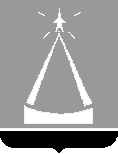 ГЛАВА  ГОРОДА  ЛЫТКАРИНОМОСКОВСКОЙ ОБЛАСТИПОСТАНОВЛЕНИЕ29.12.2014  №  1062-пг.ЛыткариноОб утверждении порядка и условий признания учителей, врачей и спортсменов имеющими доходы либо иные денежные средства, достаточные для оплаты расчетной (средней) стоимости жилья в части,превышающей размер предоставляемой жилищной субсидии,в рамках реализации подпрограммы «Социальная ипотека» государственной программы Московской области «Жилище»В соответствии с подпрограммой «Социальная ипотека» Государственной программы Московской области «Жилище», утвержденной постановлением Правительства Московской области от 23.08.2013 № 655/34, в целях реализации подпрограммы «Социальная ипотека» на 2014-2024 годы муниципальной программы «Жилище города Лыткарино» на 2014-2024 годы, утвержденной Постановлением Главы города Лыткарино от 14.10.2013        № 782-п, постановляю:1. Утвердить Порядок и условия признания учителей, врачей и спортсменов имеющими доходы либо иные денежные средства, достаточные для оплаты расчетной (средней) стоимости жилья в части, превышающей размер предоставляемой жилищной субсидии, в рамках реализации подпрограммы «Социальная ипотека» на 2014-2024 годы муниципальной программы «Жилище города Лыткарино» на 2014-2024 годы и подпрограммы «Социальная ипотека» Государственной программы Московской области «Жилище» (прилагается).2. Опубликовать настоящее постановление в газете «Лыткаринские вести» и разместить на официальном сайте города Лыткарино в сети «Интернет».3. Контроль за исполнением настоящего постановления возложить на заместителя главы Администрации города Лыткарино А.Ю. Уткина.Е.В. СерёгинПриложениек Постановлению Главы города Лыткариноот «___»___________№_____Порядоки условия признания учителей, врачей и спортсменов имеющими  доходы либо иные денежные средства, достаточные для оплаты расчетной  (средней) стоимости жилья в части, превышающей размер предоставляемой жилищной субсидии в рамках реализации подпрограммы «Социальная ипотека» на 2014-2024 годы муниципальной программы «Жилище города Лыткарино» на 2014-2024 годы и подпрограммы «Социальная ипотека» государственной программы Московской области «Жилище»Настоящий Порядок и условия признания учителей, врачей и спортсменов имеющими доходы либо иные денежные средства, достаточные для оплаты расчетной (средней) стоимости жилья в части, превышающей размер предоставляемой субсидии, разработан в соответствии с подпрограммой «Социальная ипотека» Государственной программы Московской области «Жилище», утвержденной постановлением Правительства Московской области от 23.08.2013 № 655/34, в целях реализации мероприятий подпрограммы «Социальная ипотека» на 2014-2024 годы муниципальной программы «Жилище города Лыткарино» на 2014-2024 годы, и распространяется на лиц, соответствующих требованиям пункта 2 Правил предоставления государственной поддержки отдельным категориям граждан на улучшения жилищных условий с использованием ипотечных жилищных кредитов, к подпрограмме «Социальная ипотека» Государственной программы Московской области «Жилище». 1. Признание учителей имеющими доходы либо иные денежные средства, достаточные для оплаты расчетной (средней) стоимости жилья в части, превышающей размер предоставляемой жилищной субсидии (далее - достаточные доходы), осуществляется Управлением образования города Лыткарино (далее - уполномоченный орган).Признание врачей и спортсменов имеющими достаточные доходы осуществляется Администрацией города Лыткарино (далее - уполномоченный орган).2. Условием признания учителей, врачей и спортсменов (далее – граждане) имеющими достаточные доходы является:2.1. Возможность получения гражданином кредита на приобретение жилья.2.2. И (или) наличие у гражданина либо членов его семьи банковских вкладов.2.3. И (или) наличие у гражданина либо членов его семьи в собственности жилых (нежилых) помещений, земельных участков (далее - объекты недвижимого имущества).2.4. И (или) наличие у гражданина либо членов его семьи в собственности транспортных средств.2.5. И (или) наличие у гражданина либо членов его семьи средств материнского (семейного) капитала.3. Соответствующий уполномоченный орган принимает решение о признании гражданина имеющим достаточные доходы в случае, если подтвержденные доходы либо иные денежные средства больше или равны расчетной (средней) стоимости жилья в части, превышающей размер жилищной субсидии.4. Для признания гражданина имеющим достаточные доходы гражданин подает в соответствующий уполномоченный орган заявление по форме согласно приложению № 1 к настоящему Порядку и документы, подтверждающие наличие достаточных доходов.5. К заявлению в зависимости от выбранных условий признания гражданина имеющим достаточные доходы, установленных пунктом 2 настоящего Порядка, прилагаются следующие документы:5.1. Справка банка о размере кредита (займа), который может предоставить гражданину для приобретения жилья, с указанием цели и срока его предоставления и (или) нотариально заверенная копия договора займа, заключенного с организацией или физическим лицом.5.2. Документ, подтверждающий наличие у членов семьи гражданина вкладов в кредитных организациях.5.3. Отчет об оценке объектов недвижимого имущества или заключение о рыночной стоимости объектов недвижимого имущества, находящегося в собственности членов семьи гражданина, произведенные оценочной организацией в порядке, установленном законодательством Российской Федерации, а также выписки из Единого государственного реестра прав на недвижимое имущество и сделок с ним о зарегистрированных правах членов семьи гражданина на объекты недвижимого имущества, о зарегистрированных ограничениях (обременениях) прав, правопритязаниях, правах требования, заявленных в судебном порядке.5.4. Заключение о рыночной стоимости транспортных средств, находящихся в собственности членов семьи гражданина, произведенное оценочной организацией в порядке, установленном законодательством Российской Федерации, а также копии технических паспортов указанных транспортных средств.5.5. Копию государственного сертификата на материнский (семейный) капитал и справку из территориального органа Пенсионного фонда России о размере материнского (семейного) капитала с учетом индексации.6. Соответствующий уполномоченный орган не позднее чем 15 рабочих дней с даты подачи гражданином заявления с приложением одного или нескольких документов, указанных в пункте 5 настоящего Порядка, принимает решение о признании гражданина имеющим достаточные доходы по форме согласно приложению № 2 к настоящему Порядку.7. Решение о признании гражданина имеющим достаточные доходы выдается гражданину соответствующим уполномоченным органом не позднее пяти рабочих дней с момента принятия решения.8. В признании гражданина имеющим достаточными доходы может быть отказано в следующих случаях:8.1. Если подтвержденные доходы либо иные денежные средства меньше расчетной (средней) стоимости жилья в части, превышающей размер предоставляемой жилищной субсидии.8.2. Если на объекты недвижимого имущества зарегистрированы ограничения (обременения) прав, правопритязания, права требования, заявленные в судебном порядке.9. В случае отказа в признании гражданина имеющим достаточные доходы гражданин уведомляется уполномоченным органом не позднее пяти рабочих дней с момента рассмотрения заявления с обоснованием причин, по которым гражданин не может быть признан имеющим достаточными доходы.Приложение № 1к Порядку и условиям признания учителя, врачалибо спортсмена имеющими достаточные доходылибо иные денежные средства для оплатырасчетной (средней) стоимости жильяв части, превышающей размерпредоставляемой жилищной субсидии                          Начальнику Управления образования г.Лыткарино/                          В Администрацию города Лыткарино                              от гражданина(ки) _______________________________                                                      (Ф.И.О.)                          проживающего(ей) по адресу: ____________________,                          _________________________________________________                          работающего (место работы, должность)                          _________________________________________________ЗАЯВЛЕНИЕ    Прошу  осуществить оценку доходов и иных денежных средств для признания моей семьи  имеющей  достаточные  доходы  либо  иные денежные средства для оплаты  расчетной  (средней)  стоимости  жилья  в части, превышающей размер предоставляемой   жилищной   субсидии,  в  рамках  реализации  подпрограммы «Социальная  ипотека» муниципальной программы «Жилище города Лыткарино» и подпрограммы «Социальная ипотека» Государственной программы Московской области «Жилище» и выдать мне, ____________________________________________________________________________,                                 (Ф.И.О., дата рождения)паспорт: серия _____ № ___________, выданный _____________________________________________________________________________"___" _______________, документ о признании (отказе в признании) моей семьи имеющей достаточные доходы либо иные денежные средства для оплаты расчетной (средней) стоимости жилья в части, превышающей размер жилищной субсидии, по установленной форме.Состав семьи:супруга (супруг)____________________________________________________________,                                  (Ф.И.О., дата рождения)паспорт: серия _____ № ___________, выданный _____________________________________________________________________________"___" ____________ г., проживает по адресу: _____________________________________________________________________________дети:    К заявлению мною прилагаются следующие документы:    1. _____________________________________________________________________.                (наименование и номер документа, кем и когда выдан)    2. _____________________________________________________________________.                (наименование и номер документа, кем и когда выдан)    3. _____________________________________________________________________.                (наименование и номер документа, кем и когда выдан)    4. _____________________________________________________________________.                (наименование и номер документа, кем и когда выдан)    5. _____________________________________________________________________.                (наименование и номер документа, кем и когда выдан)    Заявление  и  прилагаемые  к  нему согласно перечню документы приняты и проверены уполномоченным органом._____________________________________________________________________________         (Ф.И.О., должность лица, проверившего документы, подпись, дата)Приложение № 2к Порядку и условиям признания учителя, врачалибо спортсмена имеющими достаточные доходылибо иные денежные средства для оплатырасчетной (средней) стоимости жильяв части, превышающей размерпредоставляемой жилищной субсидии                      Утверждаю                      Начальник Управления образования г.Лыткарино/                      Заместитель Главы Администрации г.Лыткарино                      "__" ______________ 201_г.Решениео признании (отказе в признании) учителя, врача, спортсмена(ненужное зачеркнуть) имеющим достаточные доходы либоиные денежные средства для оплаты расчетной (средней)стоимости жилья в части, превышающей размер предоставляемойжилищной субсидии, в рамках реализации подпрограммы«Социальная ипотека» муниципальной программы «Жилище города Лыткарино» и подпрограммы «Социальная ипотека» Государственной программыМосковской области «Жилище»    Учитель, врач, спортсмен (ненужное зачеркнуть) ______ представил "__" _____ 20_ г. заявление  об  осуществлении  оценки  доходов  и  иных денежных средств для признания  его семьи имеющей достаточные доходы либо иные денежные средства для  оплаты расчетной (средней) стоимости жилья в части, превышающей размер предоставляемой жилищной субсидии.    К заявлению приложены следующие документы:    1 ______________________________________________________________________.                (наименование и номер документа, кем и когда выдан)    2. _____________________________________________________________________.                (наименование и номер документа, кем и когда выдан)    3. _____________________________________________________________________.                (наименование и номер документа, кем и когда выдан)    4. _____________________________________________________________________.                (наименование и номер документа, кем и когда выдан)    5. _____________________________________________________________________.                (наименование и номер документа, кем и когда выдан)    Состав семьи учителя, врача, спортсмена _______ человек, в том числе:_____________________________________________________________________________     (Ф.И.О. членов семьи с указанием степени родства, дата рождения)_____________________________________________________________________________    Расчетная стоимость жилого помещения составляет ___________________ руб.,в том числе жилищная субсидия ______ руб. Объем средств, который необходимоподтвердить учителю, врачу, спортсмену составляет ______________________ руб.    Учитель, врач, спортсмен (ненужное зачеркнуть) __________________________ подтвердил наличие доходов либо иных денежных средств на сумму _______ руб., на основании чего признан/не признан (ненужное  зачеркнуть)  имеющим  достаточные доходы либо иные  денежные  средства  для  оплаты расчетной (средней) стоимости жилья в части, превышающей размер предоставляемой жилищной субсидии.    Документы   и   расчеты   проверены   уполномоченным  органом  местного самоуправления,  осуществляющим исполнительно-распорядительную деятельность на территории города Лыткарино в сфере здравоохранения/образования/спорта.___________________________________________________________________________(Ф.И.О., должность лица, проверившего документы и осуществившего расчет, подпись)                                              "___" ______________ 20___ г.№ п/пФамилия, имя, отчествоДата рожденияСерия и номер документа, удостоверяющего личность, кем и когда выданПроживает по адресу